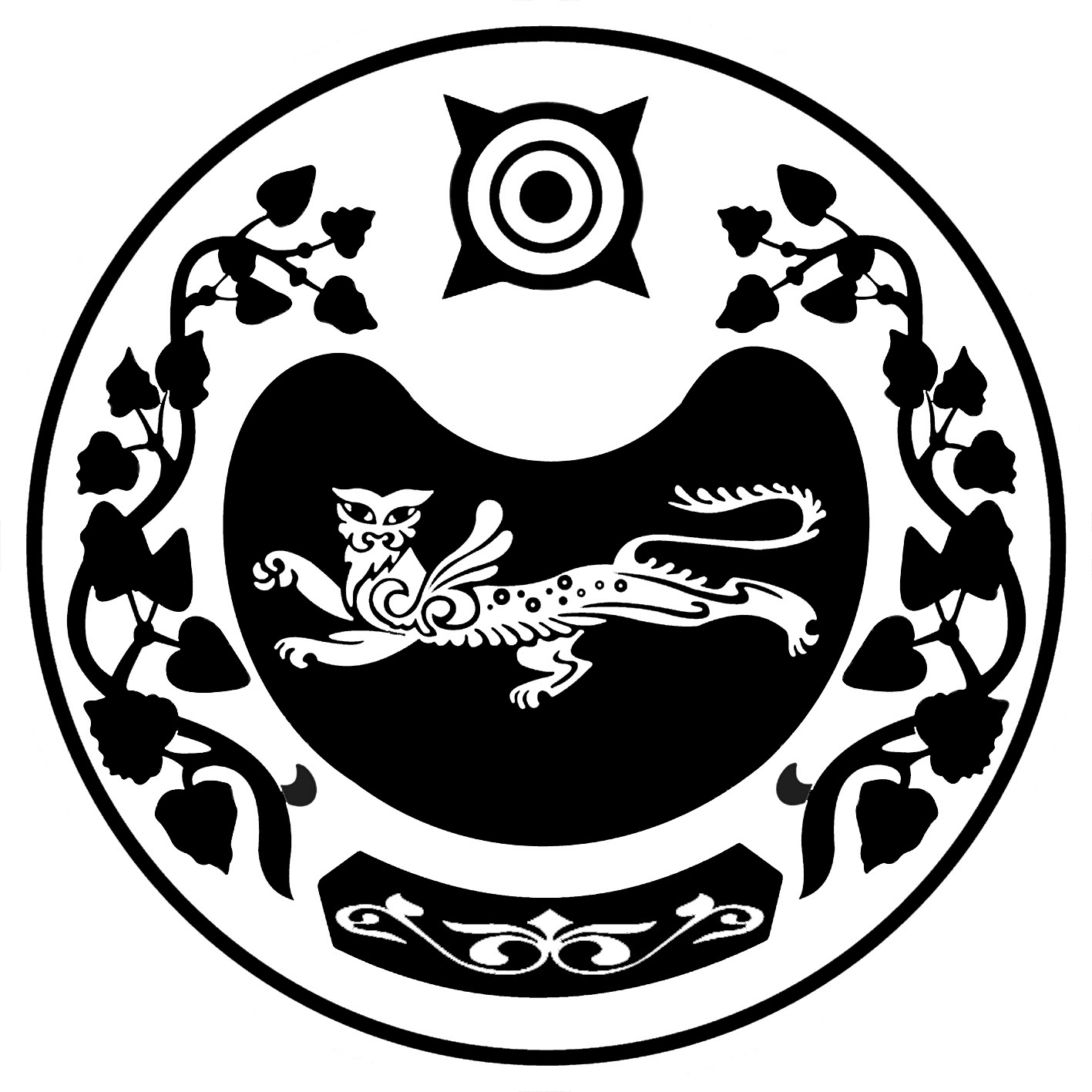 П О С Т А Н О В Л Е Н И Е  от 18.05.2022	№ 323 - пр.п. Усть-Абакан	В соответствии с постановлением Правительства Республики Хакасия от 05.04.2022 № 149 «Об утверждении среднего размера родительской платы за присмотр и уход за детьми в государственных и муниципальных образовательных организациях, реализующих образовательную программу дошкольного образования, находящихся на территории Республики Хакасия, на 2022 год», на основании ст. 66 Устава муниципального образования Усть-Абаканский район, администрация Усть-Абаканского района ПОСТАНОВЛЯЕТ:Утвердить средний размер родительской платы за присмотр и уход за детьми в муниципальных образовательных организациях, реализующих образовательную программу дошкольного образования, находящихся на территории Усть-Абаканского района, на 2022 год в размере 2076 рублей.Установить, что  настоящее постановление вступает в силу со дня опубликования и распространяется на правоотношения, возникшие с 01.04.2022 года.3. Главному редактору МАУ «Редакция газеты «Усть-Абаканские известия» Церковной И.Ю. опубликовать настоящее постановление в газете «Усть-Абаканские известия официальные».4. Управделами администрации Усть-Абаканского района О.В. Лемытской разместить настоящее постановление на официальном сайте администрации Усть-Абаканского района в информационно-телекоммуникационной сети «Интернет».5. Контроль за исполнением настоящего постановления возложить на руководителя Управления образования администрации Усть-Абаканского района Л.В.Кувалдину.Глава Усть-Абаканского района			                                       Е.В. ЕгороваРОССИЯ ФЕДЕРАЦИЯЗЫХАКАС РЕСПУБЛИКАЗЫАFБАН ПИЛТIРIАЙМАFЫНЫH УСТАF-ПАСТААРОССИЙСКАЯ ФЕДЕРАЦИЯРЕСПУБЛИКА ХАКАСИЯАДМИНИСТРАЦИЯУСТЬ-АБАКАНСКОГО РАЙОНА«Об утверждении среднего размера родительской платы за присмотр и уход за детьми в муниципальных образовательных организациях, реализующих образовательную программу дошкольного образования, находящихся на территории Усть-Абаканского района, на 2022 год» 